1 неделя. Тема: «Пасхальные традиции»Цель: познакомить детей с праздником Пасха, его значение в жизни предков. Знакомить с русскими народными традициями. Ознакомление с окружающим миром: Знакомство  с символами православной пасхи ( курочка, цыплята, верба, яйцо)Развитие речи. Сказка «Курочка ряба». Учить детей отвечать на вопросы, говорить эмоционально, выразительно, учить понимать содержание сказки; ориентироваться в пространстве групповой комнаты.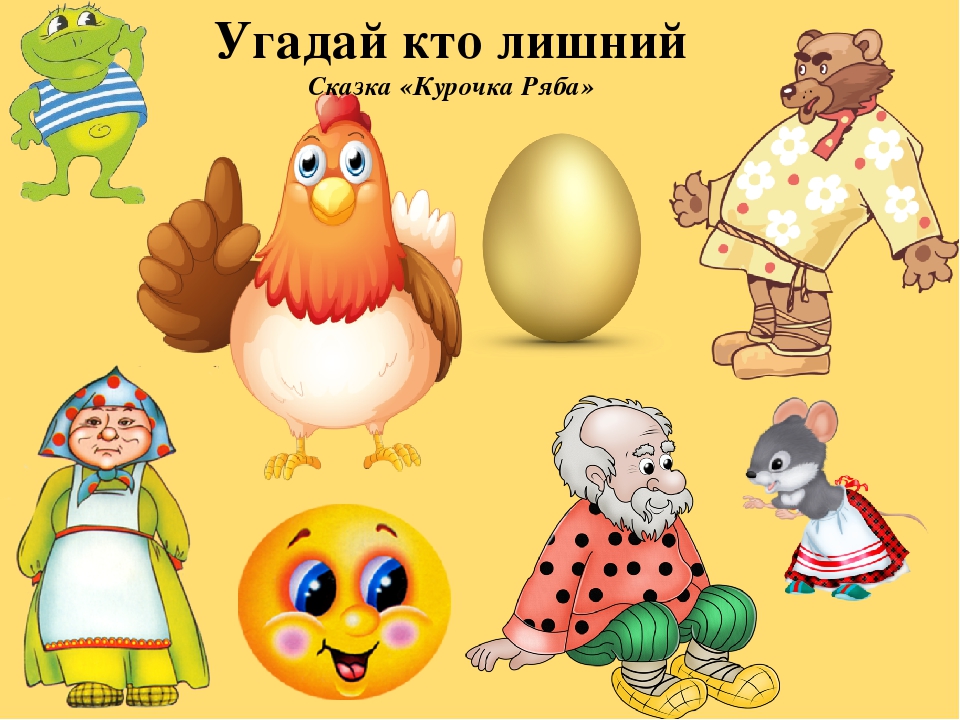 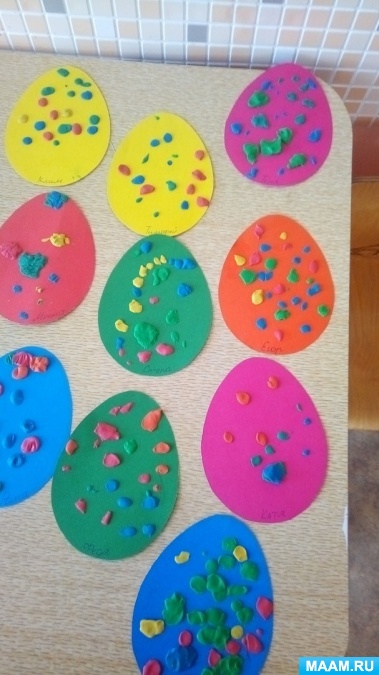 Лепка: «Пасхальное яйцо». Продолжать учить детей наносить пластилин на поверхность и украшать полученную поделку дополнительным материалом. Рисование. Яйцо. Учить детей использовать в рисовании ватные палочки.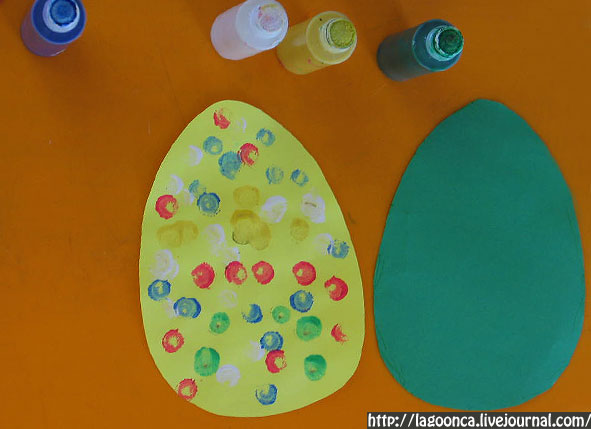 2неделя. Тема: «Неделя Радуги»Цель: дать детям представление о том, что такое радуга (форма, цвета). Рассказать откуда она появляется, создать радостное настроение.Ознакомление с окружающим миром: «Откуда берется радуга?» Видеоролик.Развитие речи. Разучивание стишка про радугу.  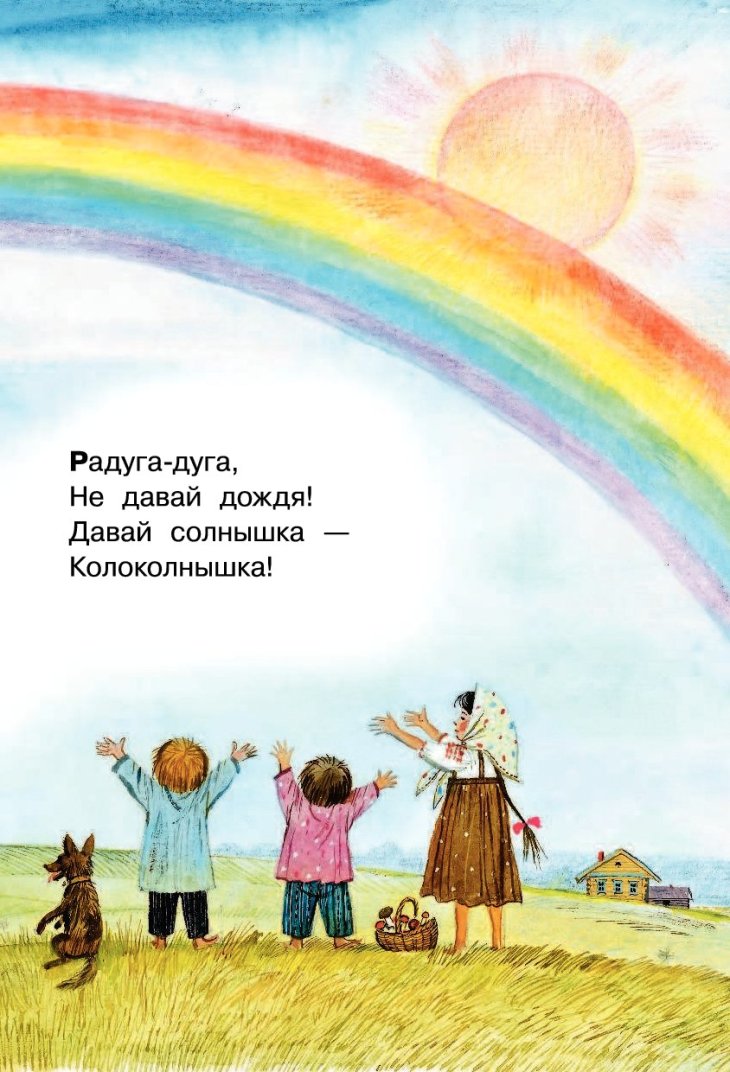 Лепка: Цветные карандаши. Учить детей раскатывать столбики из пластилина.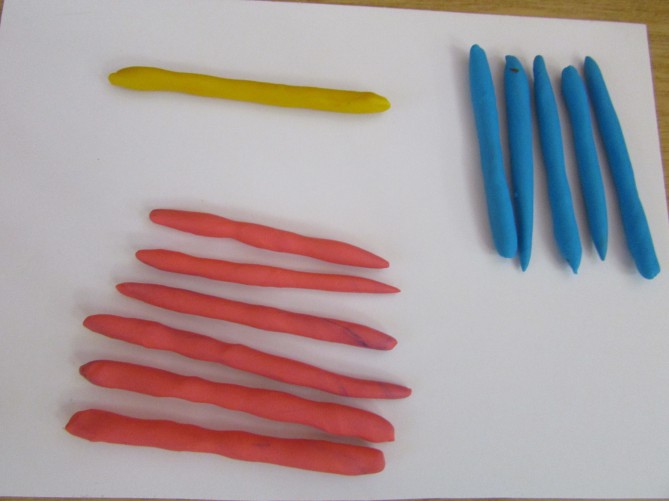 Аппликация. Радуга. Продолжать учить  детей отрывать маленькие кусочки и наклеивать их в нужном месте.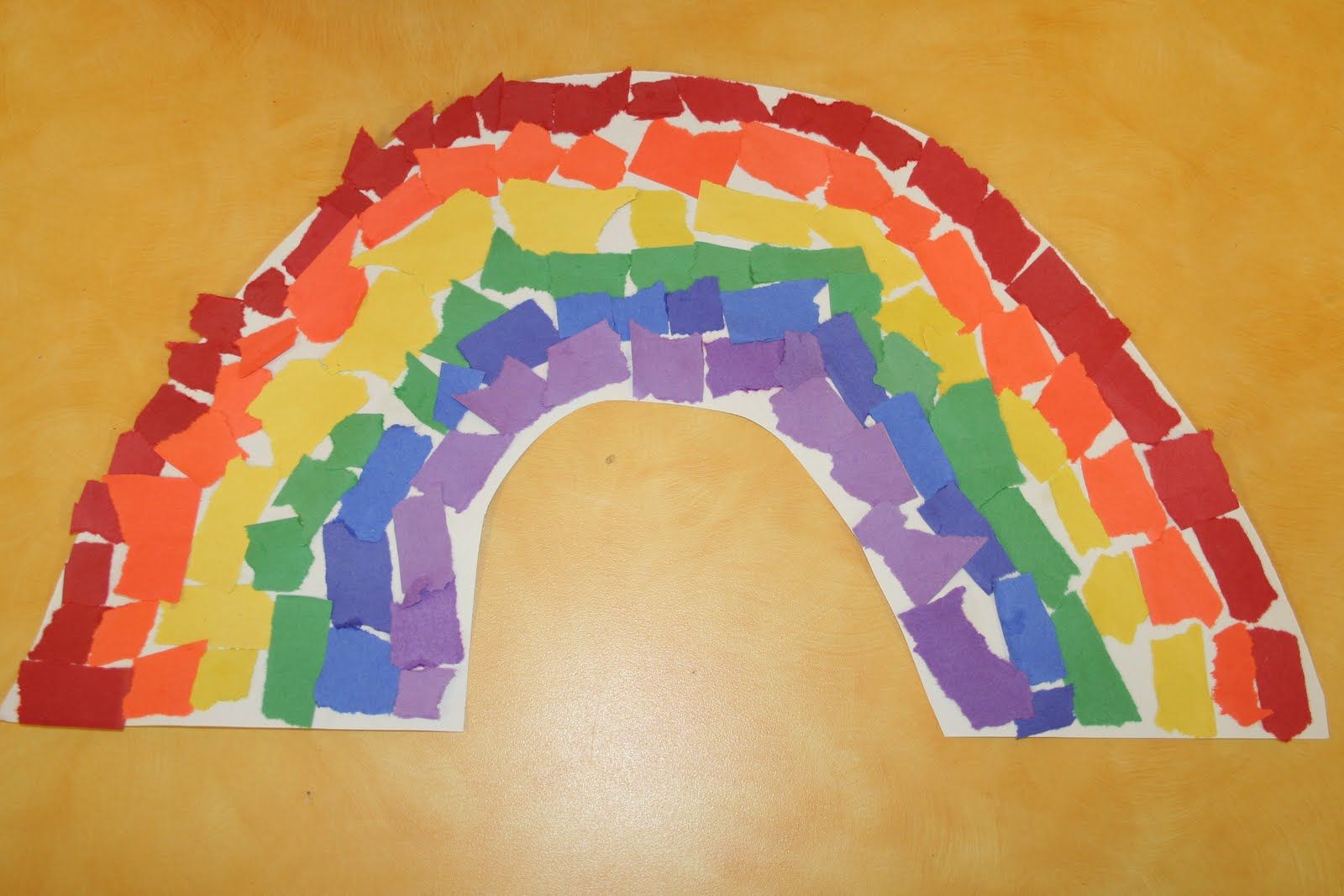 Рисование. Радуга – дуга.Учить детей закрашивать округлые предметы, не выходя за границы.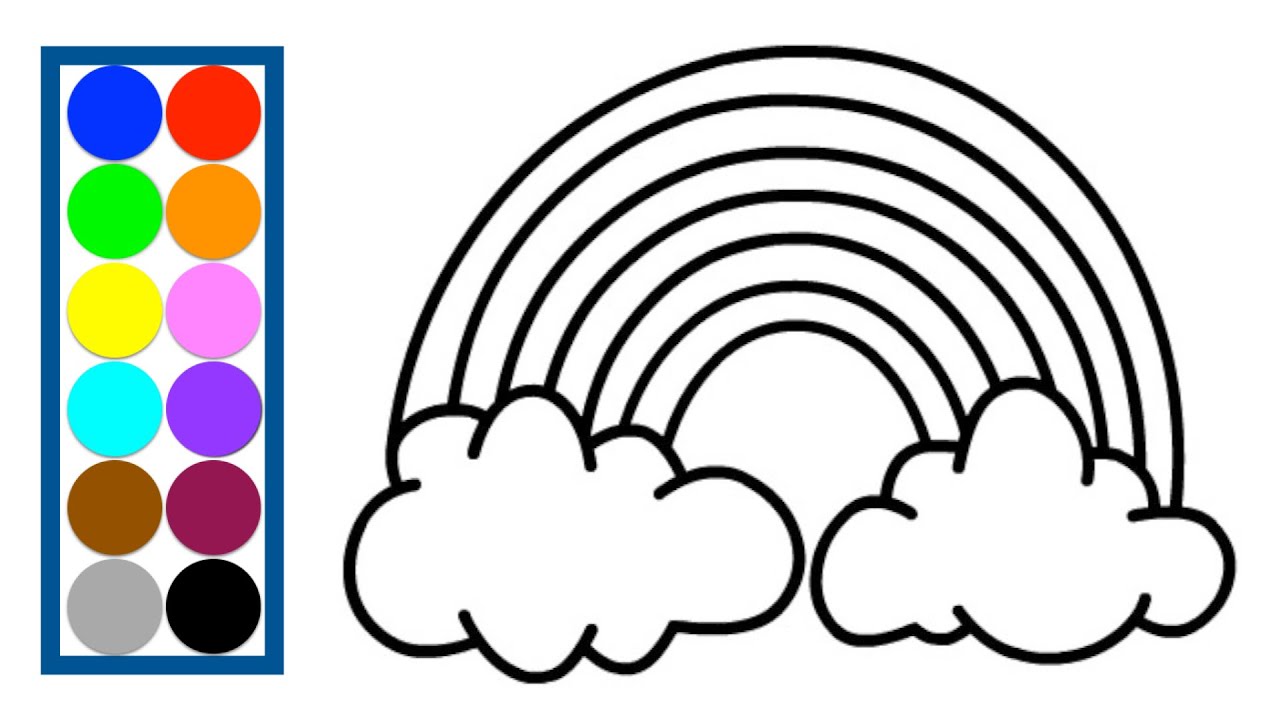 